Protein and Enzyme ReviewName ____________________________________________ per._____ Date ______________________1. What elements compose proteins?2. What monomers compose proteins?3.  What are 4 functions of proteins?  a. b.c.d. Match the protein with its function.  10.  What transport protein is important for binding oxygen to red blood cells and transporting it throughout the body? 11.  What hormone is important for brining blood sugar (glucose) levels back to normal after eating?12. What occurs at the active site? ____________________________________________________________________13. Describe enzyme specificity. ________________ _______________________________________________________________________________________________________________________________________________________14.  Name two factors that affect enzymes. 15. Label active site, substrate, products, enzyme, enzyme-substrate complex on the diagram below:. 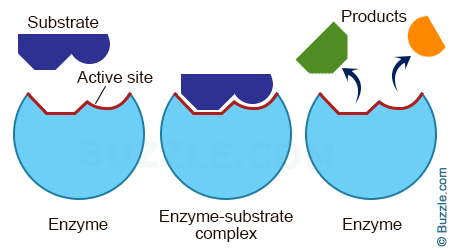 ______4.  Transporta.  reduce activation energy required for a chemical reaction______5.  Antibodiesb.  muscle movement and contraction______6.  Contractilec.  fibrous proteins that provide support______7.  Hormonesd.  molecule movement______8.  Enzymese.  regulate body activities______9. Structuralf.  defend against antigens